Lego-robotit osa 2Tässä osassa käsitellään EV3 Classroom -ohjelmasta löytyviä palikoita, joita käytetään ohjelmien luomiseen.EVENTSEvents-välilehdeltä löytyy komentoja, joilla aloitetaan muita komentoja tai ohjelmia.Esimerkiksi sensorien arvojen perusteella voidaan aloittaa ohjelmia ja muita komentoja. Edellisen osan tehtävissä käytitkin jo kyseisiä palikoita. 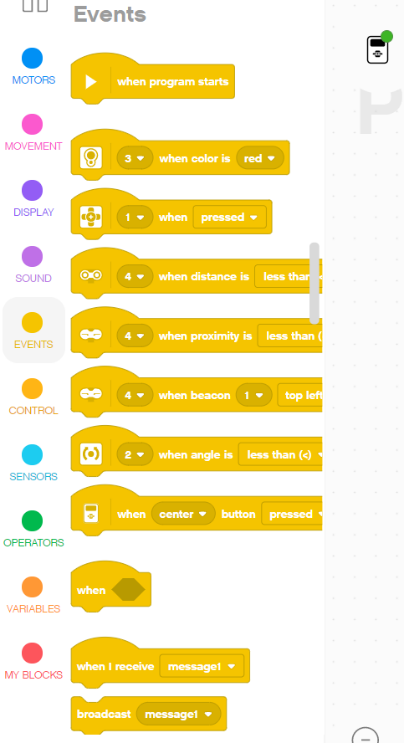 Yksi tärkeä asia on Message-komennot.1. Laita keskusyksikköön kiinni kosketussensori ja moottori. 2. Tee seuraava ohjelma: Kun kosketussensoria painetaan, niin ohjelma lähettää viestin (message1). Kun viesti saapuu, niin moottori lähtee käyntiin. CONTROLControl-välilehdeltä löytyy ohjelmoinnin kannalta perustavanlaatuisia ja ehdottoman tärkeitä palikoita.Käytä repeat-komentoa ja tee ohjelma, joka päästää äänen viisi kertaa peräkkäin.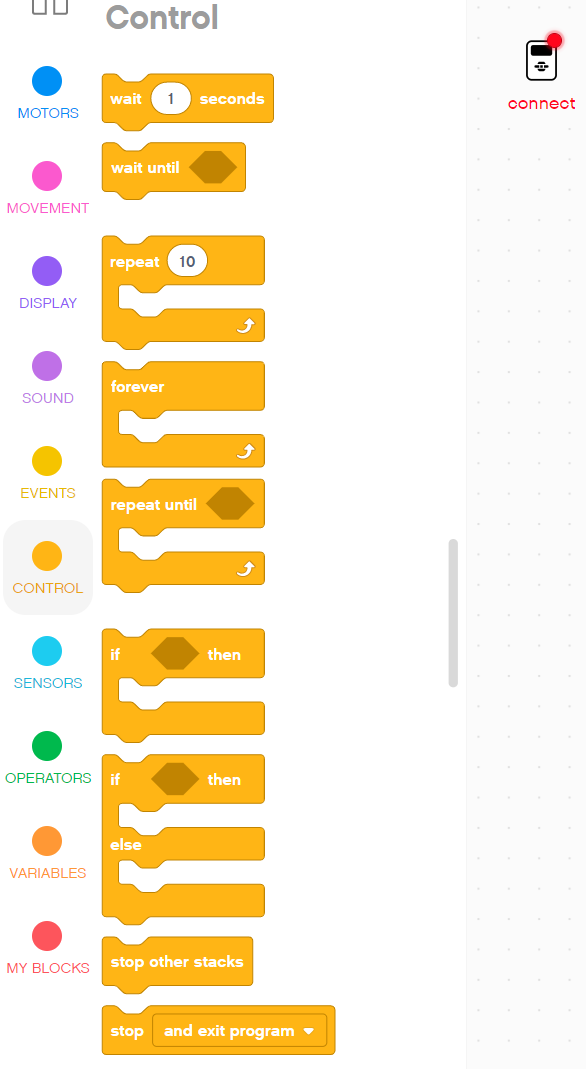 Käytä repeat until -komentoa ja tee ohjelma, joka päästää äänen niin pitkään, kunnes kosketussensoria painetaan.Käytä if-komentoa ja tee ohjelma, joka päästää äänen aina, jos kosketussensoria painetaan (tarvitset myös forever-komennon).Käytä if else -komentoa ja tee ohjelma, joka päästää yhtä ääntä koko ajan, mutta jotakin toista ääntä, jos kosketussensoria painetaan.Käytä wait ja forever -komentoja ja tee ohjelma, joka päästää äänen aina kahden sekunnin välein.SENSORS Sensors -välilehdeltä löytyy sensoreihin liittyviä ehtoja ja komentoja. Nämä tulevat tutuiksi tulevissa tehtävissä. 
